LIGO Laboratory / LIGO Scientific CollaborationLIGO- E1800261-v1	LIGO	30 November 2017Design Documentation for SOW, LHO Wind FenceStephen Appert, Hugh Radkins, Dennis CoyneDistribution of this document:PublicThis is a working note of the LIGO Laboratory intended for public release.http://www.ligo.caltech.edu/FiguresFigure 1: Civil, Drawing Index, Location & Vicinity Maps D960196-01	5Figure 2: Civil, Northwest Arm, End-Station, Grading Plan D960216-01	6Figure 3: Civil, Southwest Arm, End-Station, Grading Plan D960232-01	7Figure 4: End X Wind Fence Location overlaid onto Google Maps aerial view	8Figure 5: End Y Wind Fence Location overlaid onto Google Maps aerial view	8Figure 6: Temporal Distribution of “High” Winds > 10 m/s at End Y, End X, and Corner Station	10Figure 7: Wind Rose at Tri Cities Airport	11Figure 8: Wind Rose at Tri Cities Airport, overlaid onto End X	12Figure 9: Wind Rose at Tri Cities Airport, overlaid onto End Y	13Figure 10: Wind Speed Histogram	14Figure 11: Sketch of different Wind Fence coverage cases at End X	15Figure 12: Sketch of different Wind Fence coverage cases at End Y	16Figure 13: Prototype Wind Fence Location	18Figure 14: Landscape View of Prototype Wind Fence (Initial Porous Material)	19Figure 15: Setting a Post for Prototype Wind Fence	20Figure 16: Close-up View of Prototype Wind Fence Lathing	21Figure 17: Prototype Wind Fence (Improved 50% Porosity Material)	22Figure 18: Example of Wind Monitoring Screen showing 50% Wind Speed Reduction	23Figure 19: Loading on Building without/with Wind Fence	24Figure 20: CFD Turbulence on Center Plane, without Wind Fence	25Figure 21: CFD Turbulence on Center Plane, with Wind Fence	25Figure 22: Comparison between CFD Model and Prototype Wind Fence (Time Series)	26Figure 23: Comparison between CFD Model and Prototype Wind Fence, ASD (Frequency)	26IntroductionThis document is intended as a node for referencing and aggregating design information for the LHO Wind Fence SOW C1801957. The information contained herein will be released publicly to vendors as a reference document during the RFP process.This is a document which expands upon the work done by LIGO to this point in the process. As indicated within the RFP and SOW associated with this procurement, LIGO is not looking to “reinvent the wheel” with any significant R&D effort. The details shared within this document are intended to inform vendors regarding LIGO design decisions. The requirements put forth within the procurement documentation stand as the requirements which govern this procurement.[remainder of page left intentionally blank]Site InformationSite Overview and MapSite engineering drawings for the LIGO Laboratory site are publically available at:https://labcit.ligo.caltech.edu/LIGO_web/docs/asbuilts_lho.htmlThe following drawings have been utilized within visualizations presented in the RFP package:Civil, Drawing Index, Location & Vicinity Maps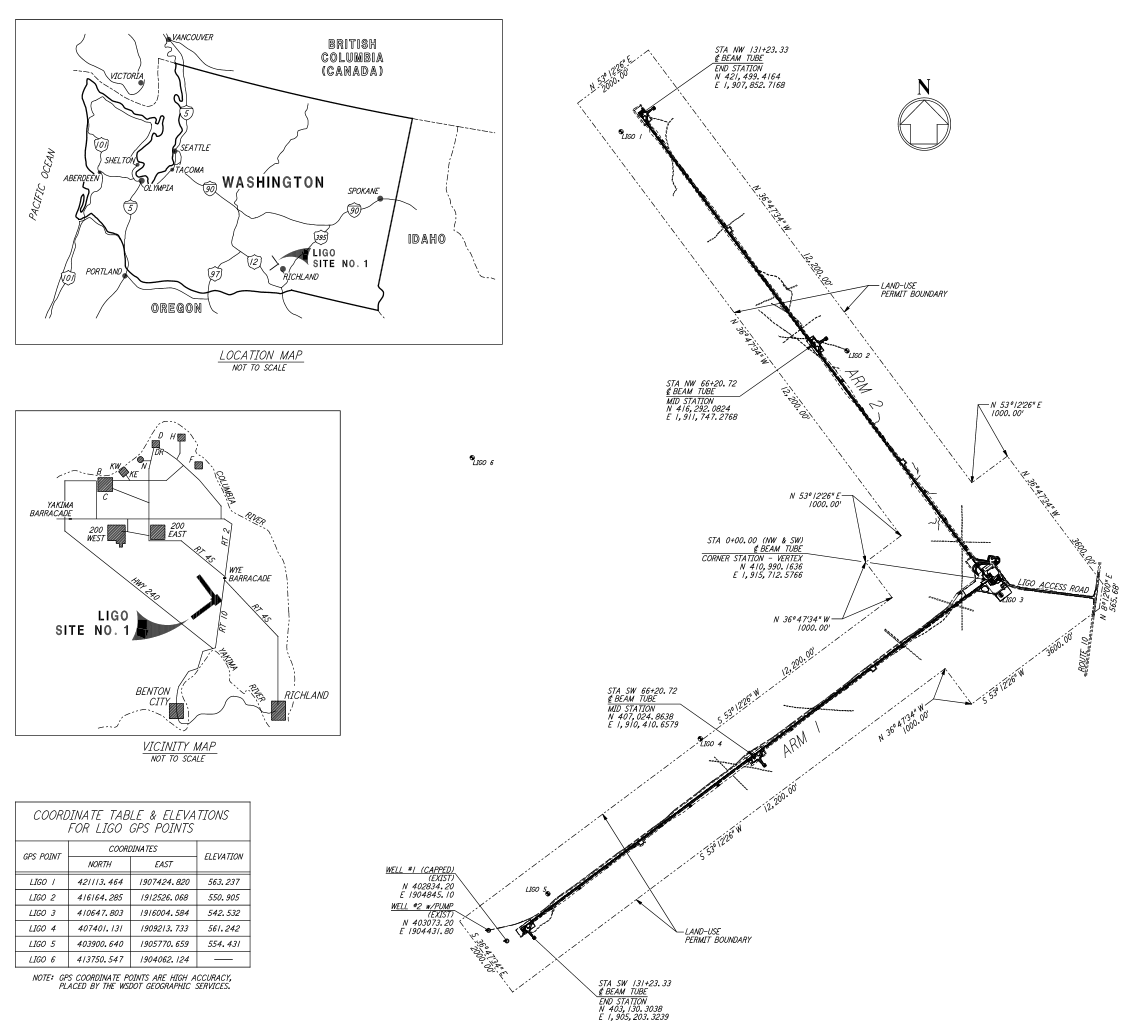 Figure : Civil, Drawing Index, Location & Vicinity Maps D960196-01Figure 1 Source: https://dcc.ligo.org/LIGO-D960196/public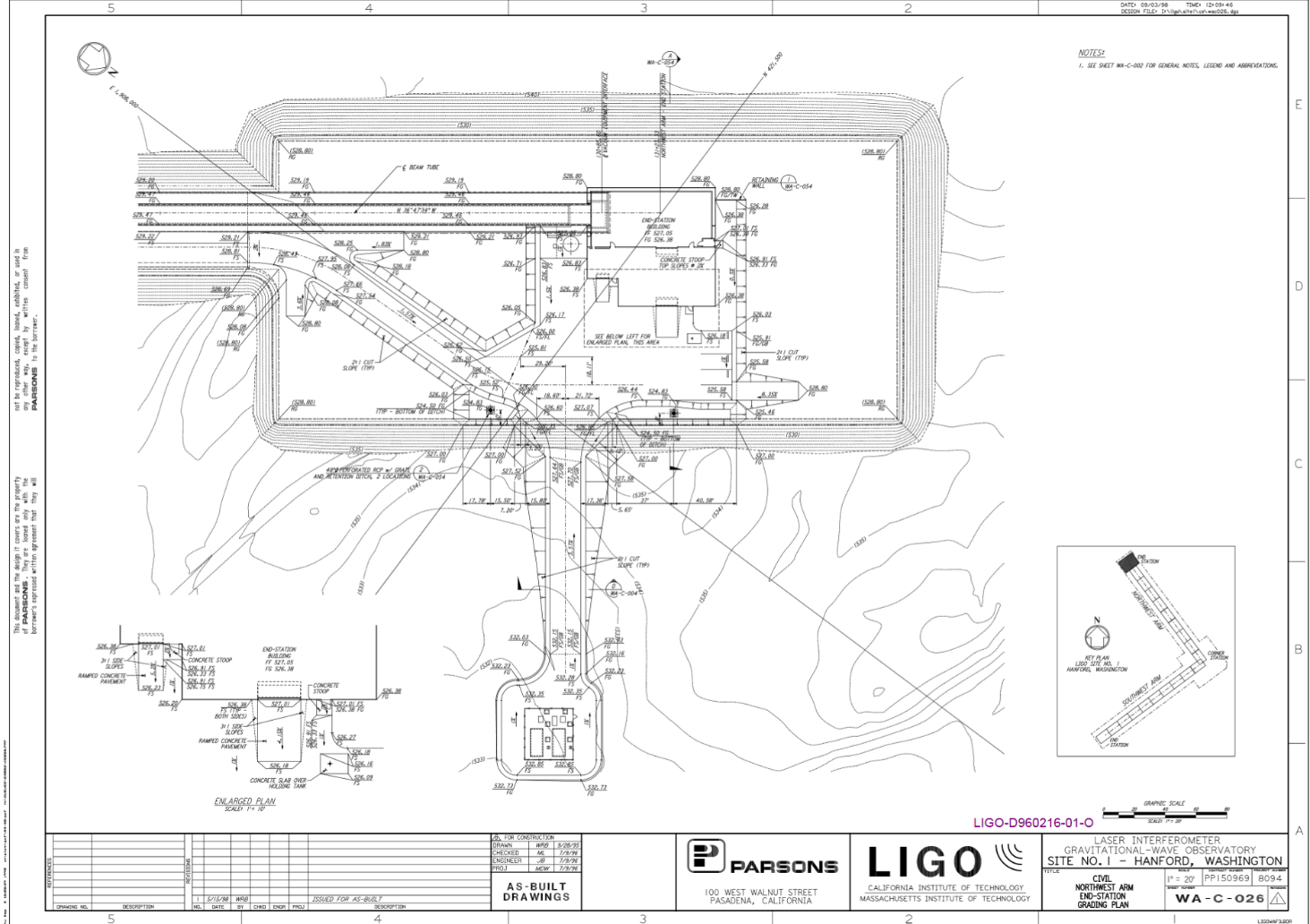 Figure : Civil, Northwest Arm, End-Station, Grading Plan D960216-01Figure 2 Source: https://dcc.ligo.org/LIGO-D960216/public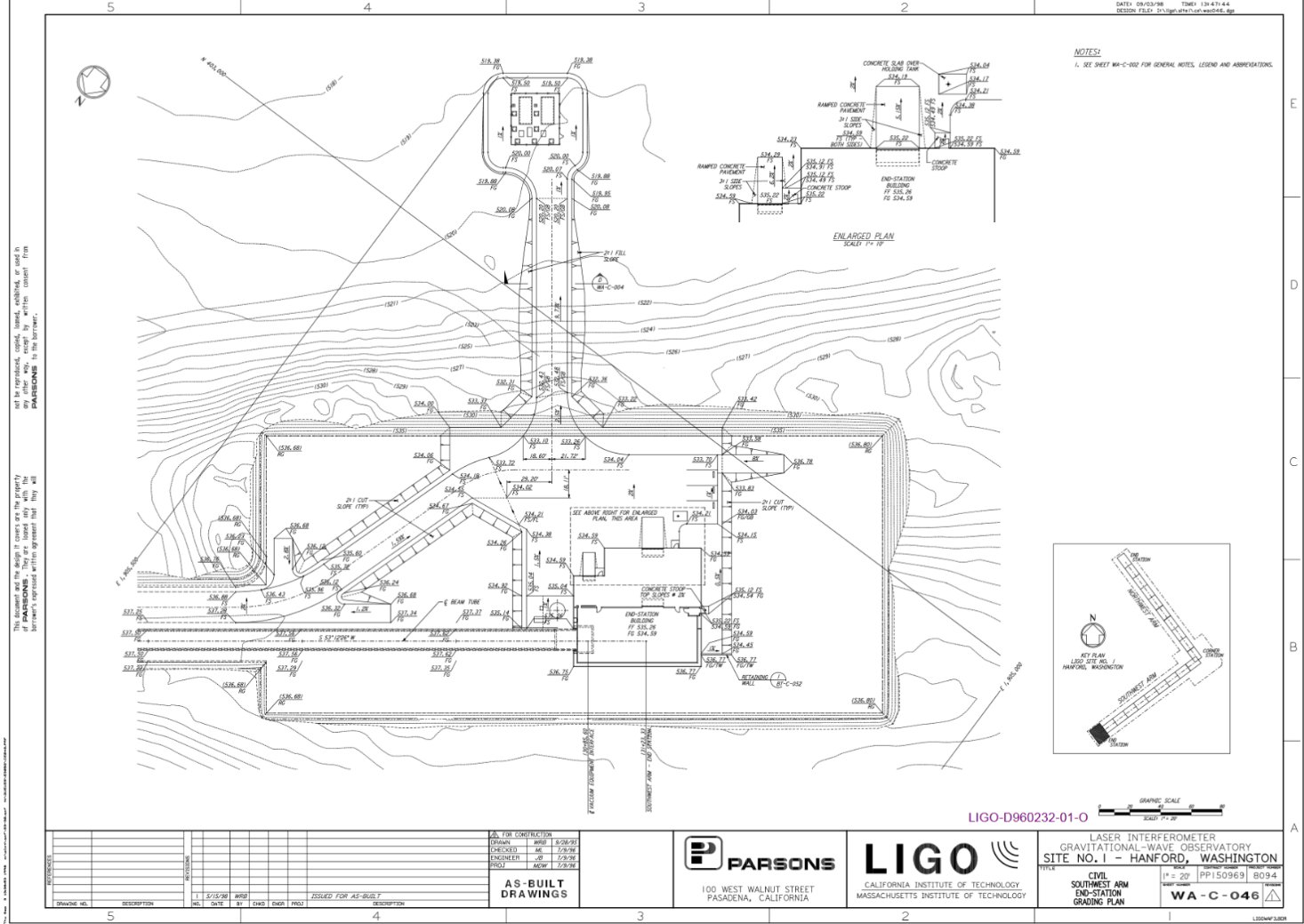 Figure : Civil, Southwest Arm, End-Station, Grading Plan D960232-01Figure 3 Source: https://dcc.ligo.org/LIGO-D960232/publicWind Fence LocationsThe below Figure 4 and Figure 5 indicate the prescribed zones for the respective base scope and optional scope wind fences at End X and End Y, respectively.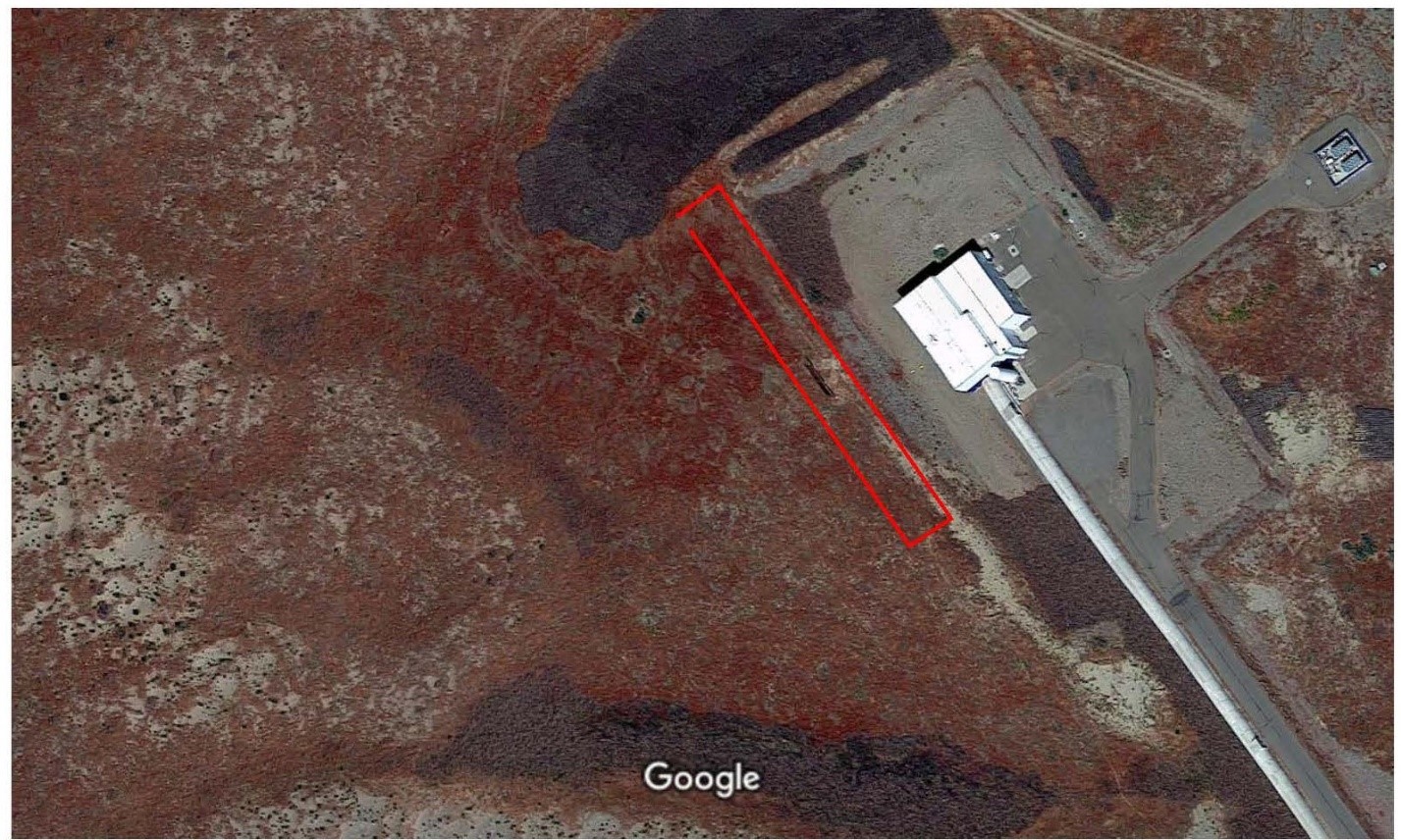 Figure : End X Wind Fence Location overlaid onto Google Maps aerial view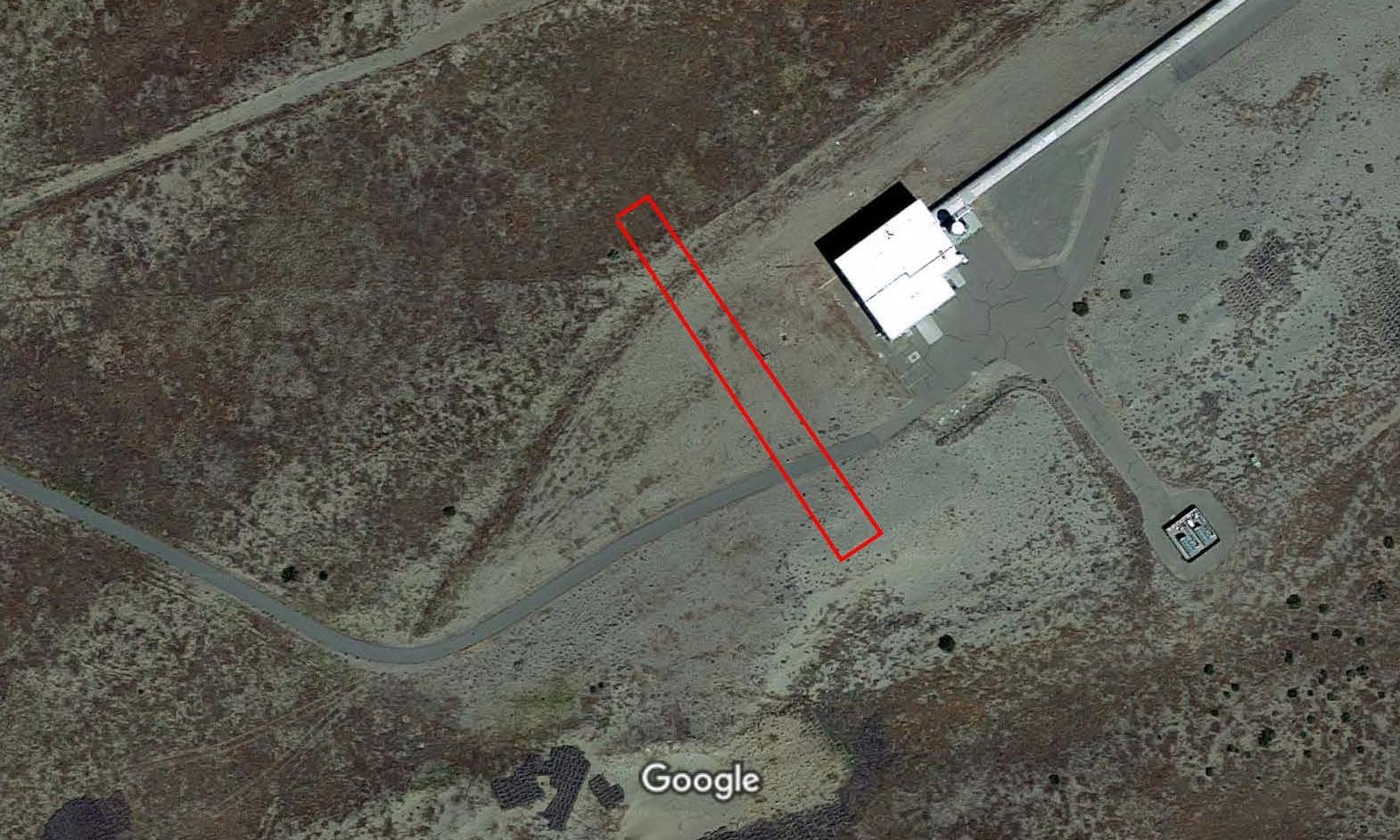 Figure : End Y Wind Fence Location overlaid onto Google Maps aerial viewFigure 4 and Figure 5 source: Q&A - LHO Wind Fence Design and Construction Site Terrain and TopologyThe geotechnical report conducted at the site of LIGO Hanford Observatory, prior to construction, is presented in internal document LIGO-C930032, which has been released along with the initial Q&A.https://dcc.ligo.org/LIGO-C930032/publicSection 4.1 GEOLOGIC SETTINGPlates 2 through 6, Site Plan and Cross SectionsOther sections may have relevanceAs part of this report, the overall site topology is characterized.  Topology of the area under the planned locations of the two, 4 km arms was mapped. The final planned grading is available within the as-built drawing package for the LIGO Laboratory site which are publically available at:https://labcit.ligo.caltech.edu/LIGO_web/docs/asbuilts_lho.htmlOf particular relevance to the wind fence build is the earthwork that has taken place to bring the site from the initial state to the as built state. In particular, the following two topological complications exist:End X wind fence is to be built upon a berm of about 12 feet above the End X station terrain. The authors do not know the full extent of the earthwork that was undertaken to create this berm.End Y wind fence is likely to run along a plateau at the same height as the End Y station terrain, but the span of the End Y wind fence may necessitate that the span extend off of this plateau, at a level of about 6 feet below. The authors do not know the full extent of the earthwork that was undertaken to create this plateau.Site Soil ConditionsThe geotechnical report conducted at the site of LIGO Hanford Observatory, prior to construction, is presented in internal document LIGO-C930032, which has been released along with the initial Q&A.https://dcc.ligo.org/LIGO-C930032/publicSection 4.2 SITE SPECIFIC SUBSURFACE CONDITIONSSection 4.3 FIELD TESTINGPlate 7, Seismic Design Data Typical Soil ProfileAppendix A, Field InvestigationsOther sections may have relevanceThe earthwork mentioned in Section 2.3 is of relevance to the actual soil conditions at the sites for the constructed wind fence(s). No geotechnical survey known to the authors have captured the site soil conditions following construction.Local Wind ConditionsTemporal Distribution of “High” Winds > 10 m/s at End Y, End X, and Corner Station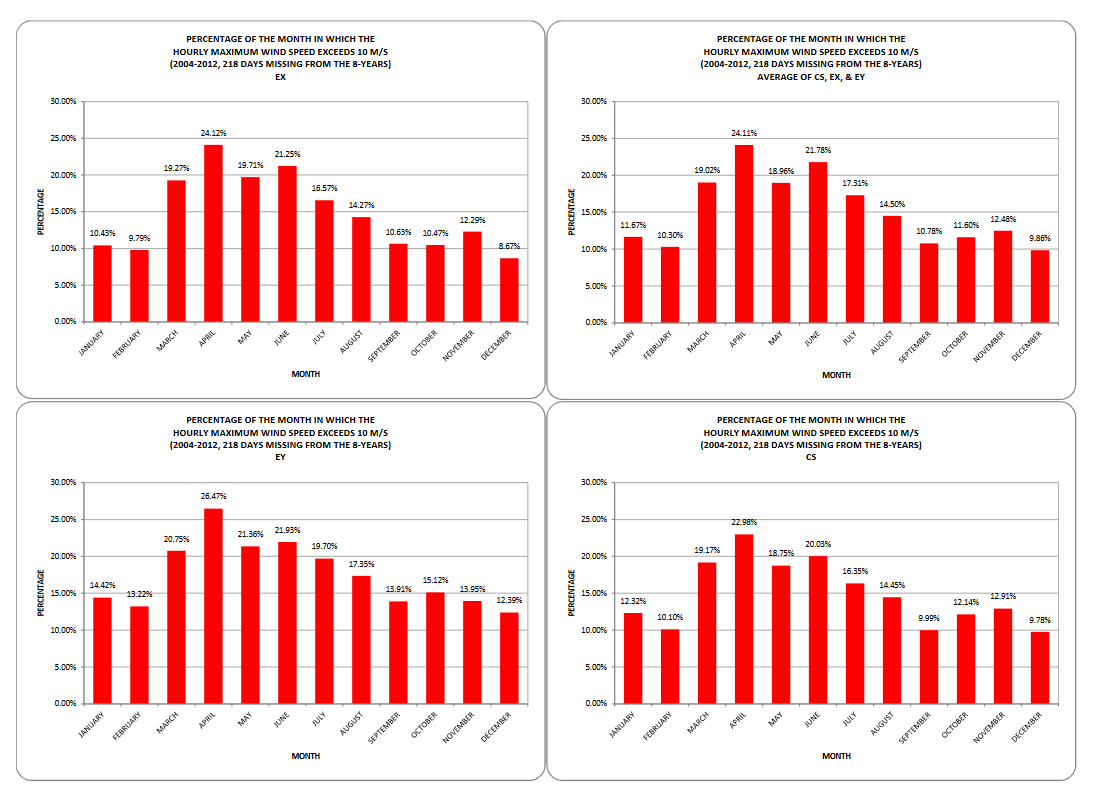 Figure : Temporal Distribution of “High” Winds > 10 m/s at End Y, End X, and Corner StationFigure 6 Source: LHO aLOG 12996Wind Rose at Tri Cities Airport, with Site overlays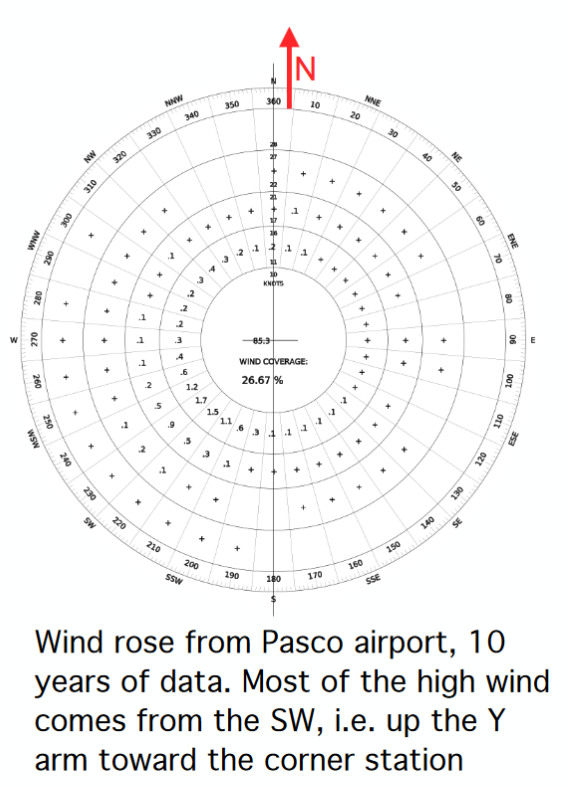 Figure : Wind Rose at Tri Cities AirportFigure 7 Source: G1800148 slide 4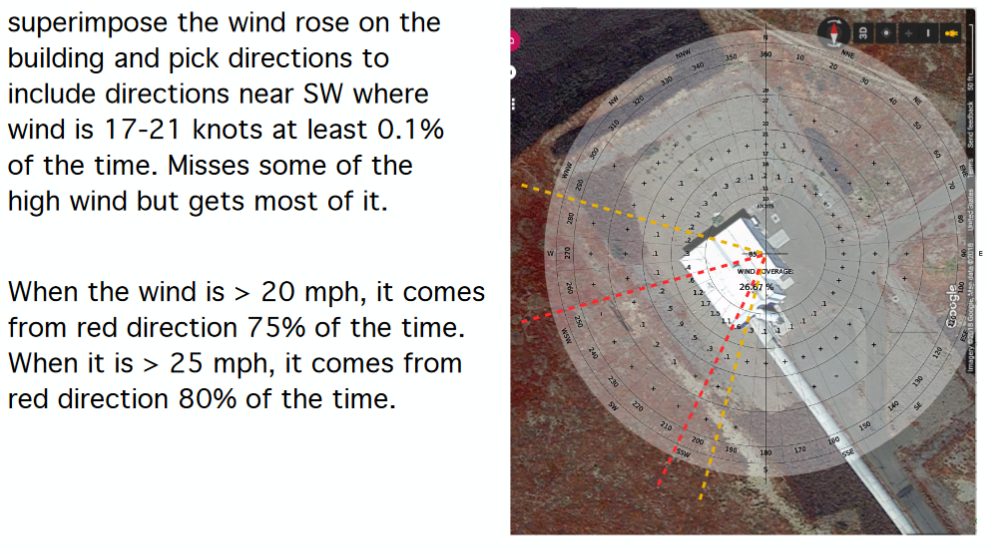 Figure : Wind Rose at Tri Cities Airport, overlaid onto End XFigure 8 Source: G1800148 slide 5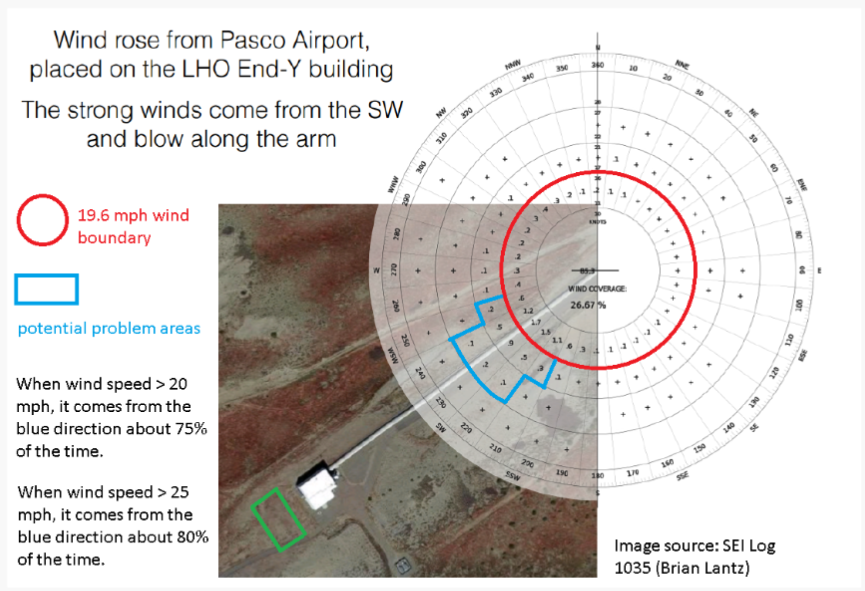 Figure : Wind Rose at Tri Cities Airport, overlaid onto End YFigure 9 Source: G1800148 slide 8Wind Speed Histogram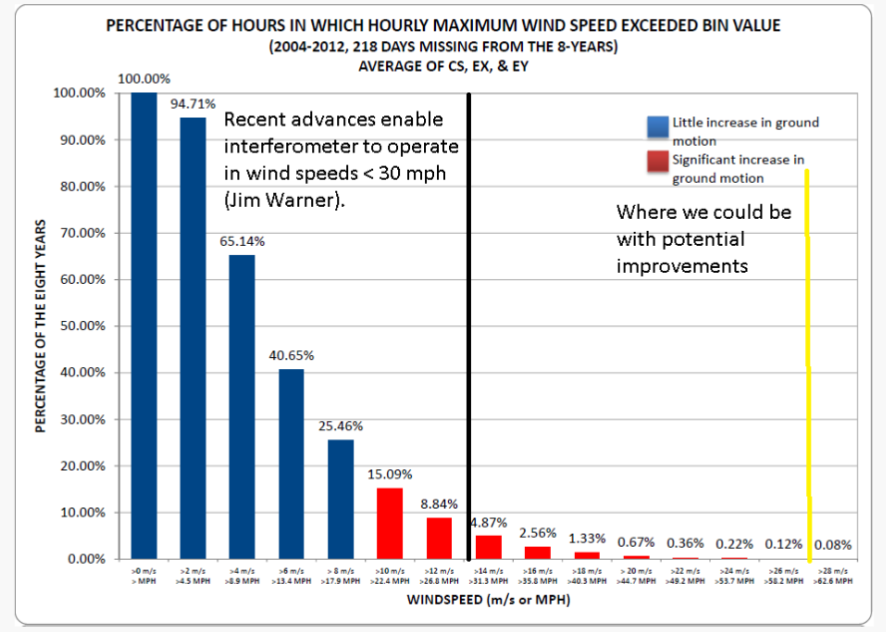 Figure : Wind Speed HistogramFigure 10 Original Source: G1501371-v3 slide 23 / LHO aLOG 12996Figure 10 Source of Markup: G1800148 slide 9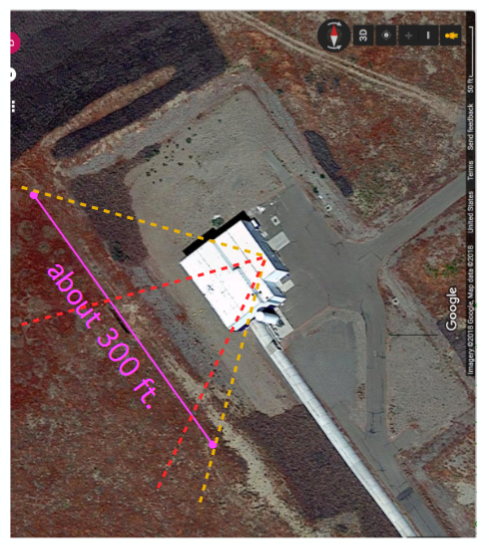 Figure : Sketch of different Wind Fence coverage cases at End XFigure 11 Source: G1800148 slide 6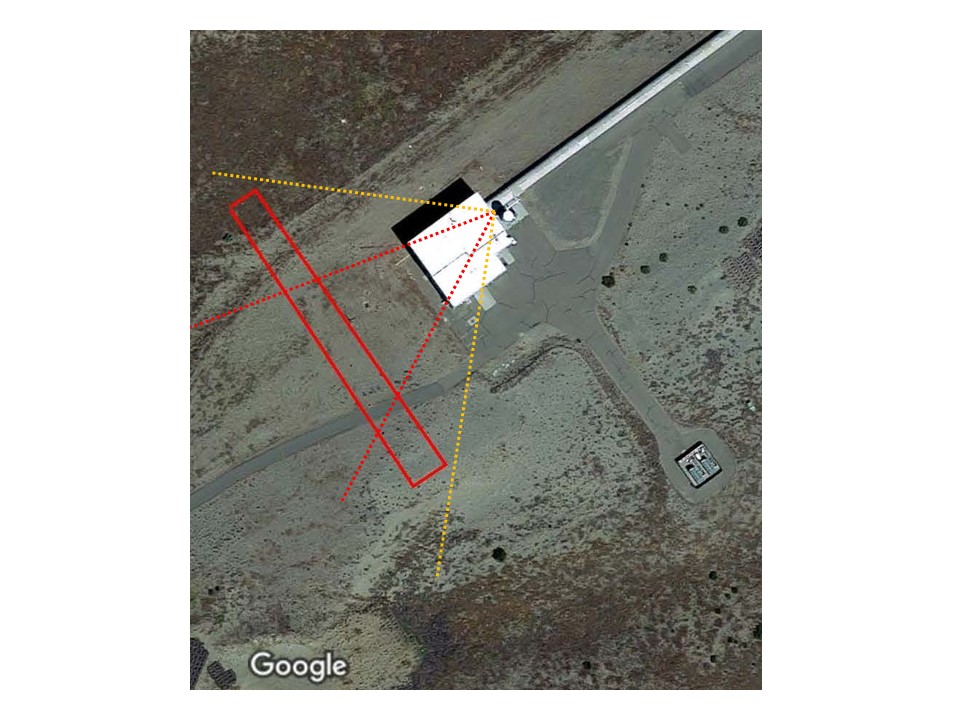 Figure : Sketch of different Wind Fence coverage cases at End YFigure 12 Source: Q&A - LHO Wind Fence Design and ConstructionLocal Environmental ConditionsMeteorological InformationMeteorological Data for the DOE Hanford Reservation is available at:https://www.hanford.gov/page.cfm/HMSThe setting of the LIGO Hanford site is an arid desert with low annual rainfall, typically less than a couple of feet, and one to a few feet of annual snowfall. TumbleweedParticularly during high wind weather conditions, tumbleweed travels across the surrounding terrain and accumulates along site facilities.The bottom edge of the windscreen material of the Prototype Wind Fence was raised 4’ off the ground, which seemed to provide sufficient clearance to avoid tumbleweed accumulation.Prototype Implementation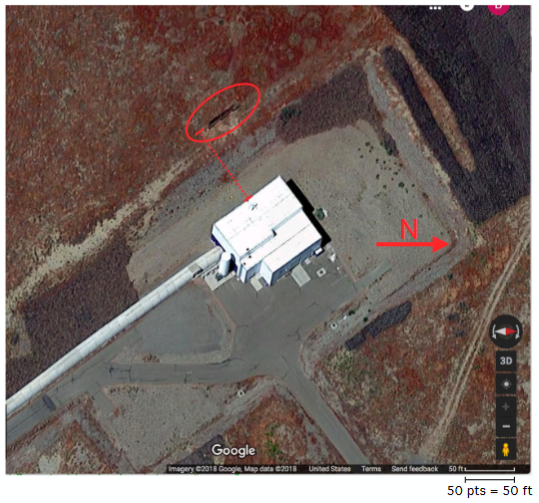 Figure : Prototype Wind Fence LocationFigure 13: Source: G1800148 slide 4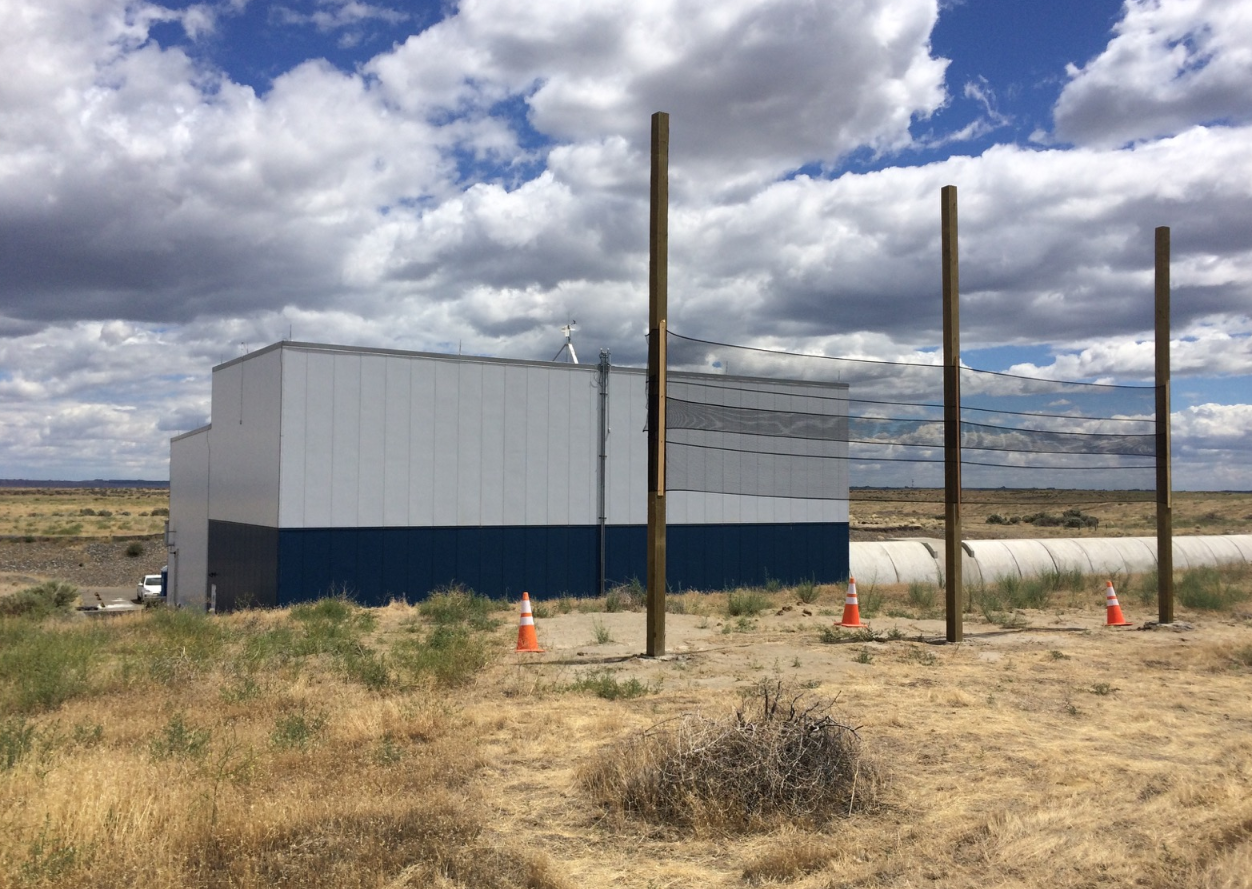 Figure : Landscape View of Prototype Wind Fence (Initial Porous Material)Figure 14 Source: LHO aLOG 27949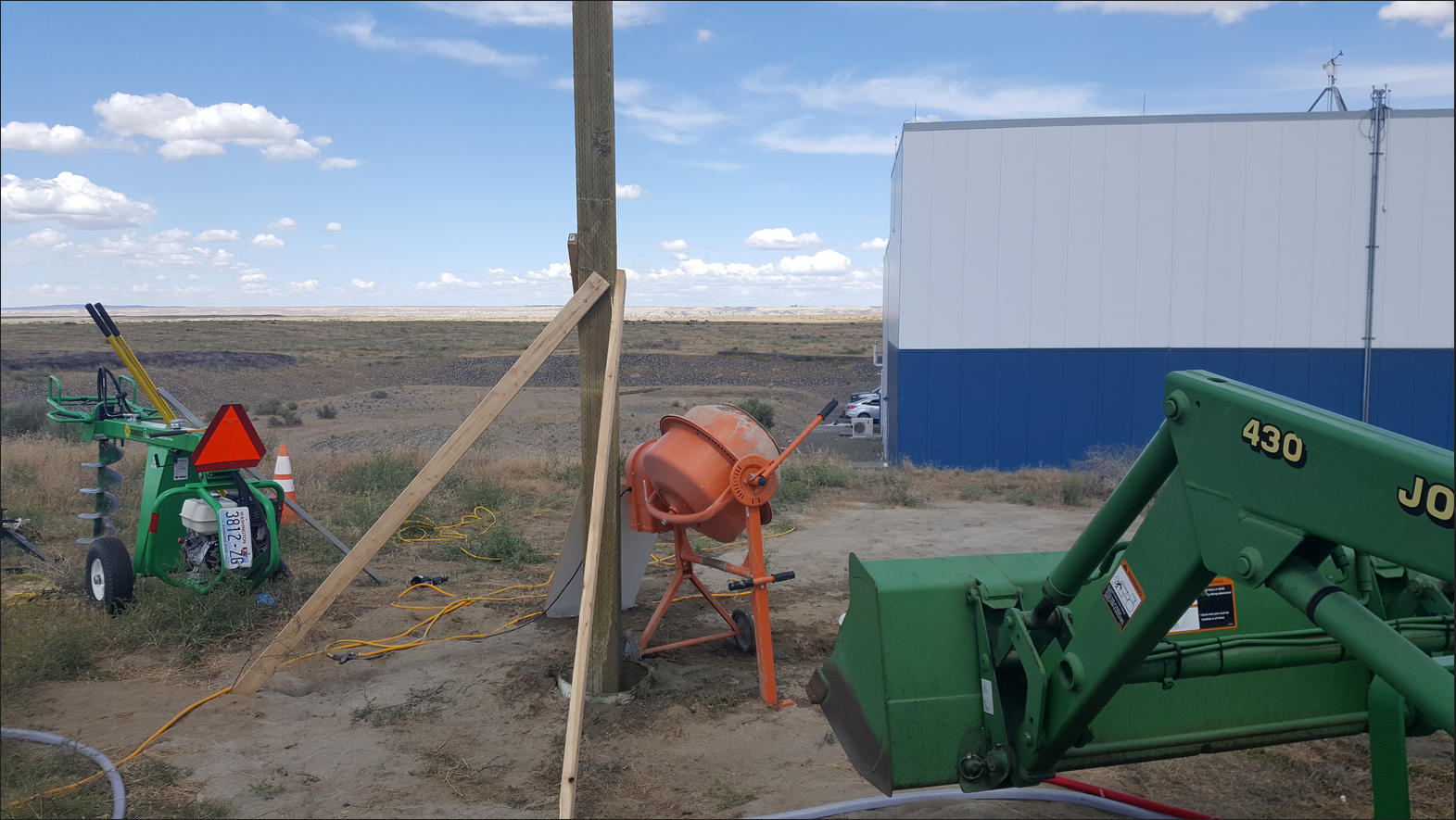 Figure : Setting a Post for Prototype Wind FenceFigure 15 Source: LHO aLOG 27759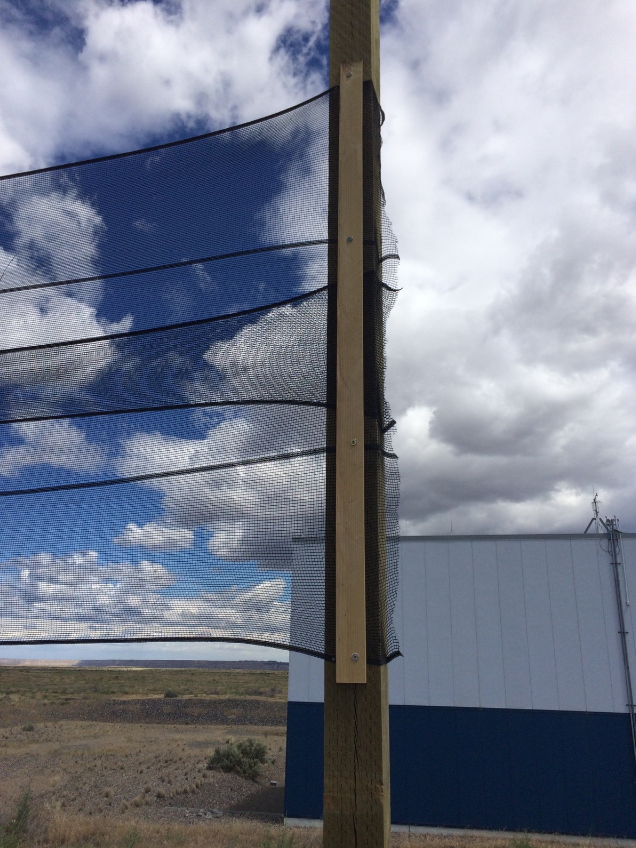 Figure : Close-up View of Prototype Wind Fence LathingFigure 16 Source: LHO aLOG 27949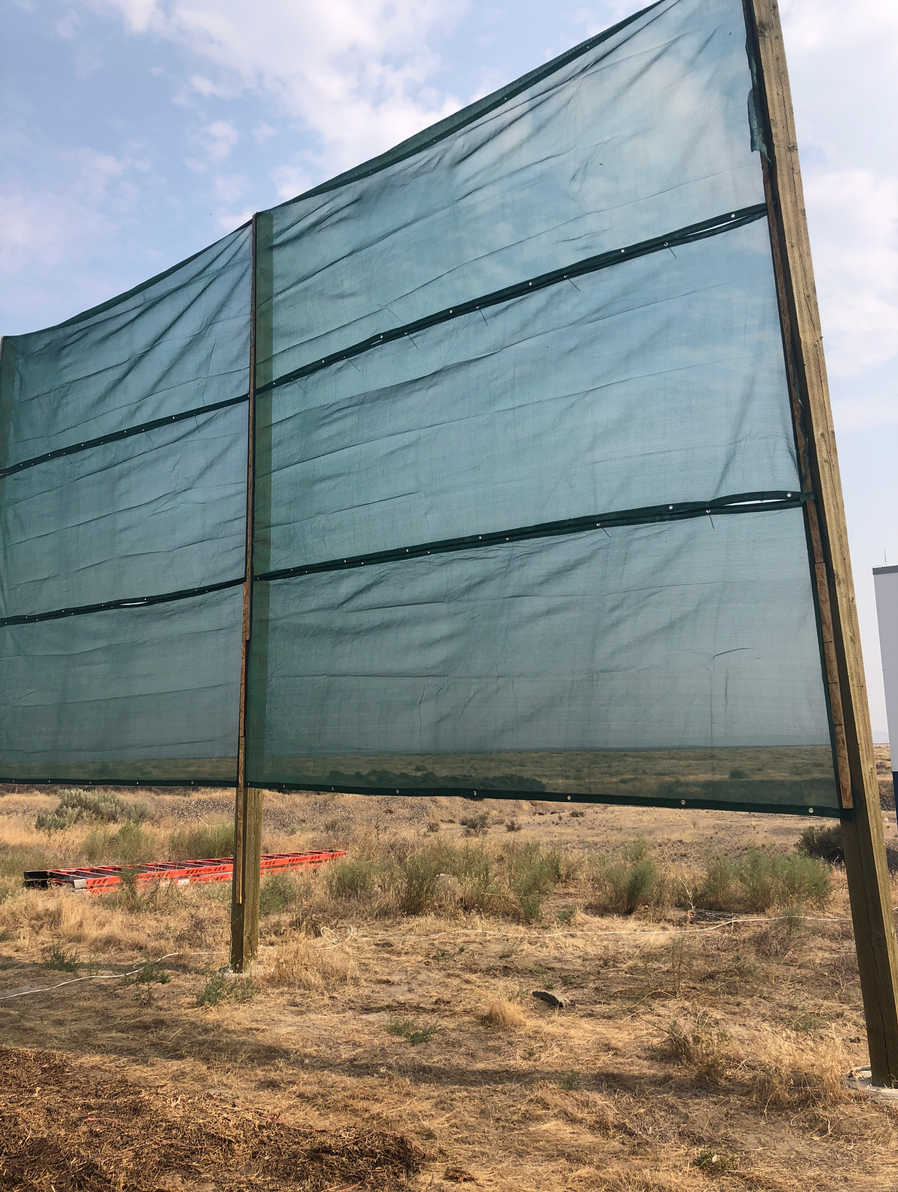 Figure : Prototype Wind Fence (Improved 50% Porosity Material)Figure 17 Source: LHO aLOG 43358Prototype Wind Screen MaterialTenax 5.6x150ft Green Wind Screen, Home Depot Internet #205358753 (not available as store stock SKU.)  This material is available at other suppliers as well.We utilized a grommeted run of wind screen for ease of use of this fabric, which required 3 segments run horizontally to provide the intended vertical coverage. Just a prototype all in all.We have evaluated the breaking strength using a few different pull test variations and our analytical calculations suggest that it would survive in the high wind conditions we expect to ride through.Sources: T1800386, T1800323We understand that this material is frequently used with a backing material such as chicken wire, but we did not explore any such implementation in any context.Initially, we used some less porous fabric with less satisfactory results.Prototype Dimensions30’ in length. Cladding extends from 4’ to 20’ above ground level. These dimensions were selected because of material availability and construction considerations – analyses clearly show the need for greater extents in all directions.Prototype Wind Speed Reduction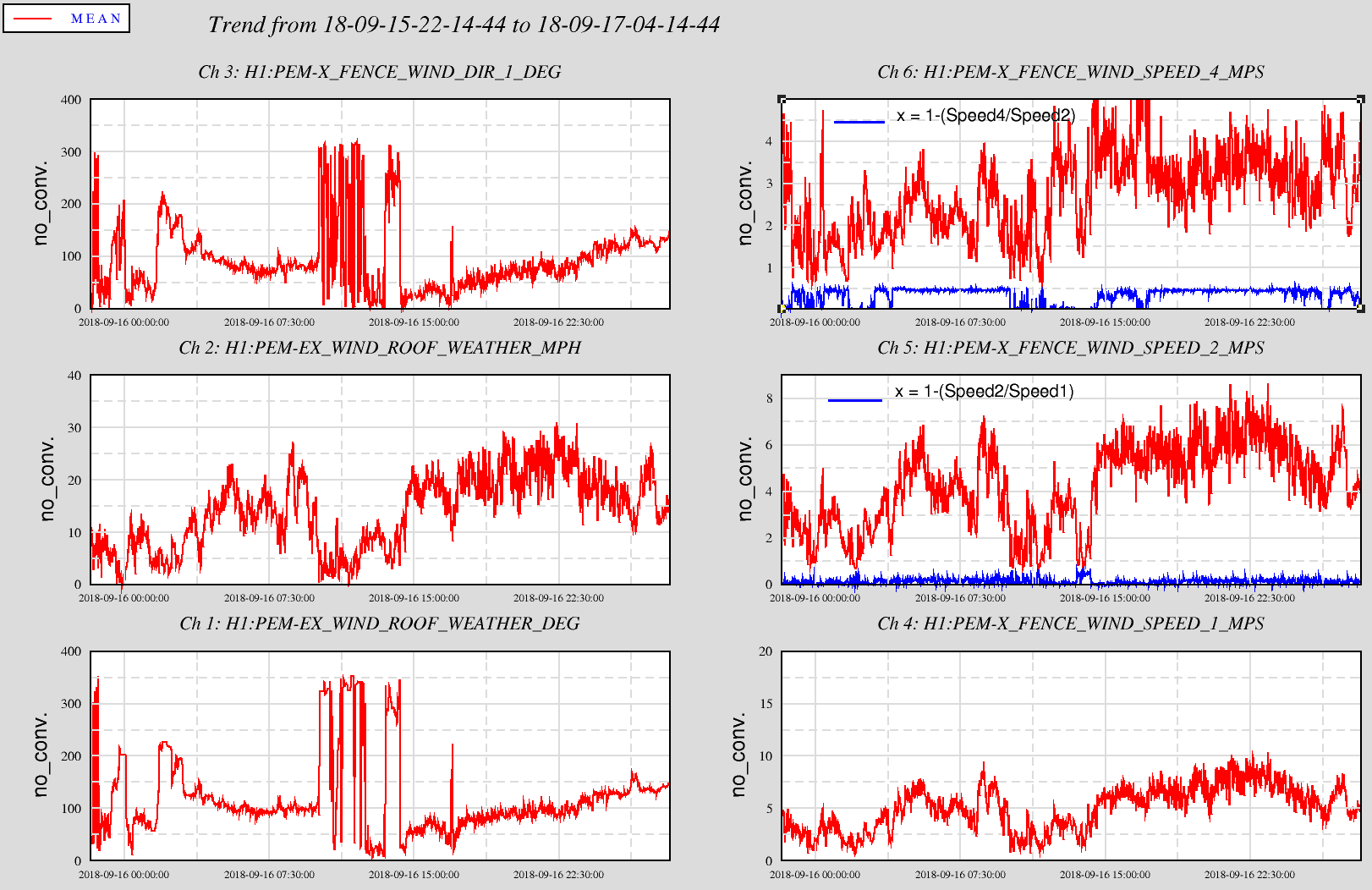 Figure : Example of Wind Monitoring Screen showing 50% Wind Speed ReductionFigure 18 Source: documented in LHO aLOG 44021Modeling for Prototype DevelopmentIn depth and successful modeling efforts were undertaken by collaborators at LIGO group at Stanford University.The below results of Figure 19, Figure 20, and Figure 21 capture a small subset of the results, indicating Total Force and Total Moment loading reduction of 70%-80%, without compromised turbulence in front of building.The model was compared with the performance of the prototype Wind Fence within Figure 22 and Figure 23.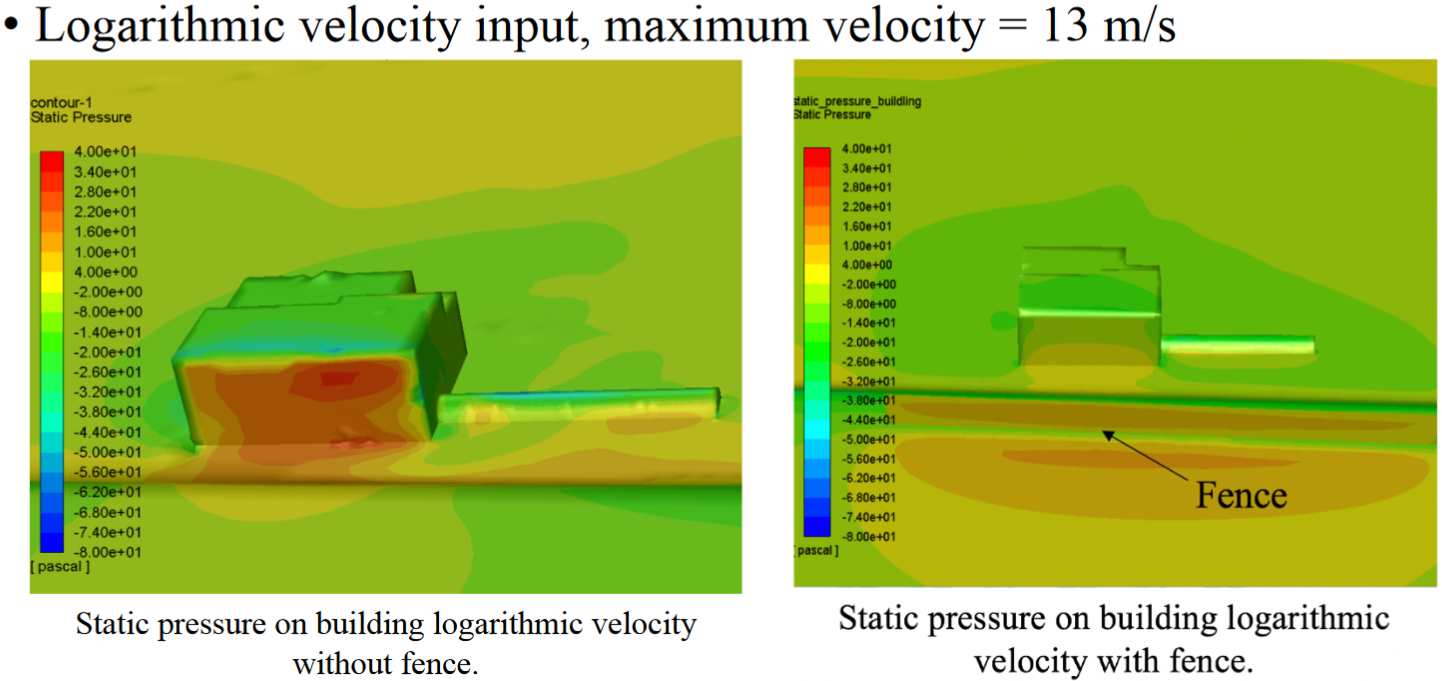 Figure : Loading on Building without/with Wind FenceFigure 19 Source: G1801954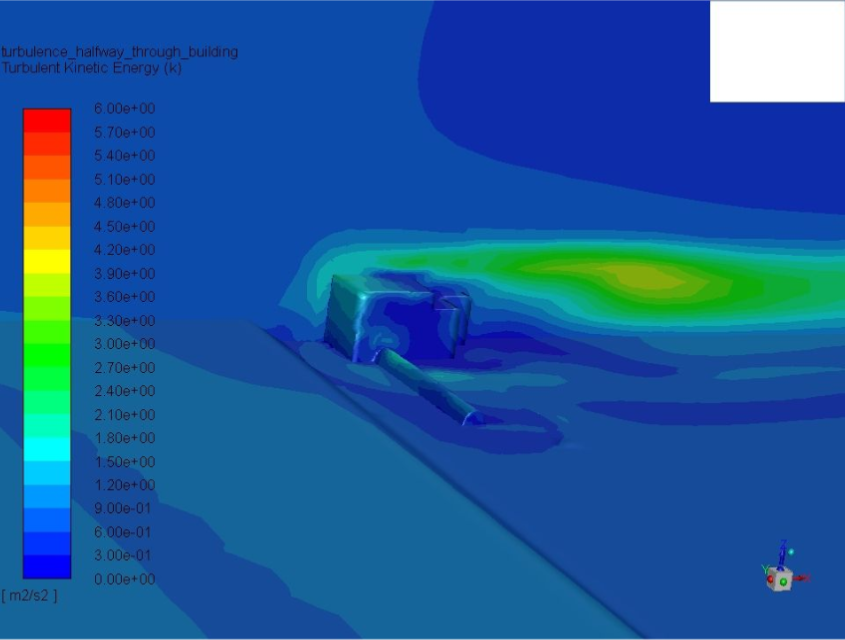 Figure : CFD Turbulence on Center Plane, without Wind Fence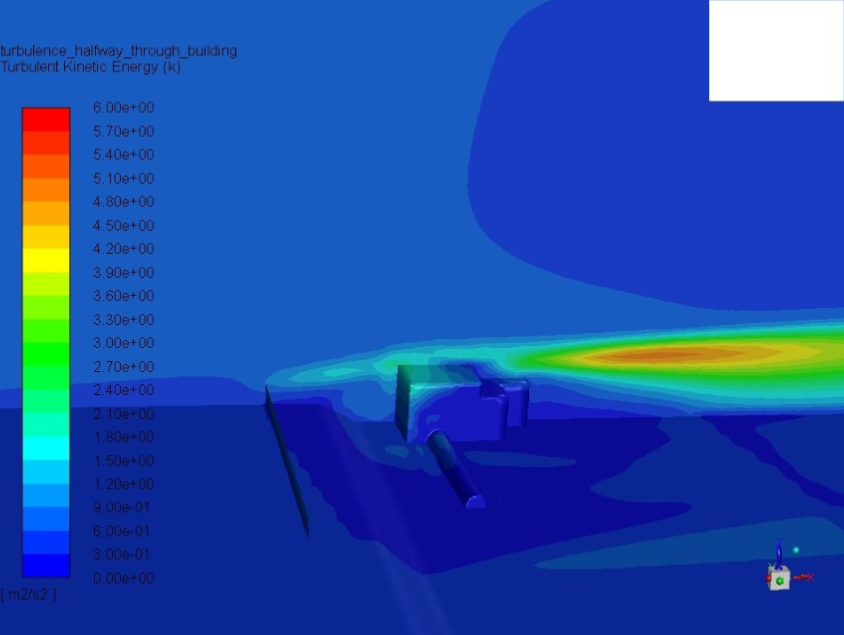 Figure : CFD Turbulence on Center Plane, with Wind FenceFigure 20 and Figure 21 source: T1800360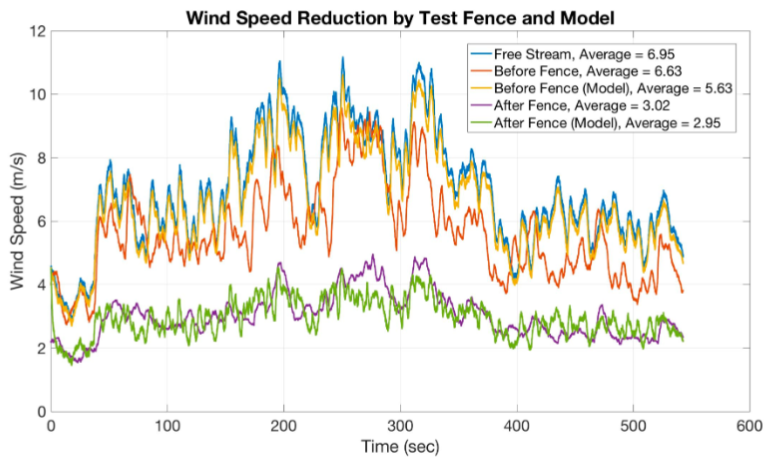 Figure : Comparison between CFD Model and Prototype Wind Fence (Time Series)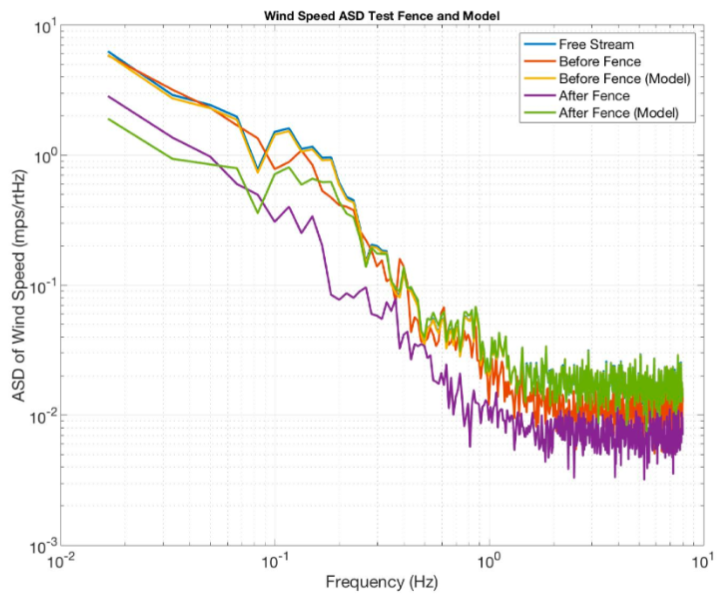 Figure : Comparison between CFD Model and Prototype Wind Fence, ASD (Frequency)Figure 22 and Figure 23 source: G1801954California Institute of TechnologyLIGO ProjectMassachusetts Institute of TechnologyLIGO ProjectLIGO  ObservatoryLIGO  Observatory